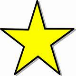 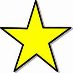 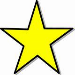 CONSTRUIRE LES PREMIERS OUTILS POUR STRUCTURER SA PENSEE : explorer des formes, des grandeurs, des suites organisées CONSTRUIRE LES PREMIERS OUTILS POUR STRUCTURER SA PENSEE : explorer des formes, des grandeurs, des suites organisées CONSTRUIRE LES PREMIERS OUTILS POUR STRUCTURER SA PENSEE : explorer des formes, des grandeurs, des suites organisées CONSTRUIRE LES PREMIERS OUTILS POUR STRUCTURER SA PENSEE : explorer des formes, des grandeurs, des suites organisées LES ENCASTREMENTS : Reproduire un assemblage à partir d’un modèle (puzzle, pavage, assemblage de solides).                                                                                                                    LES ENCASTREMENTS : Reproduire un assemblage à partir d’un modèle (puzzle, pavage, assemblage de solides).                                                                                                                    LES ENCASTREMENTS : Reproduire un assemblage à partir d’un modèle (puzzle, pavage, assemblage de solides).                                                                                                                    LES ENCASTREMENTS : Reproduire un assemblage à partir d’un modèle (puzzle, pavage, assemblage de solides).                                                                                                                    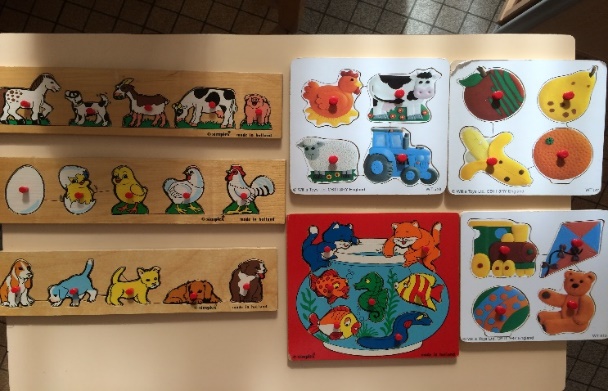 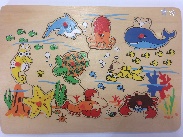 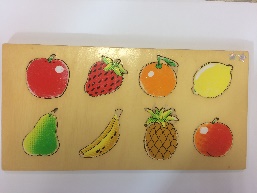 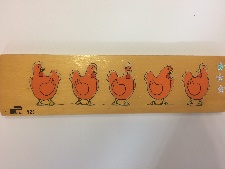 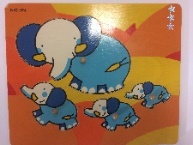 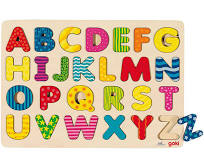 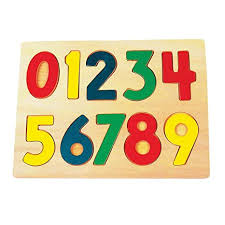  Je réalise des encastrements simples en ligne (peu de pièces).Je réalise des encastrements simples en plateau (plus de pièces).Je réalise des encastrements complexes en ligne ou en plateau (même personnage dans différentes positions ou tailles).Je réalise des encastrements complexes en plateau (chiffres et alphabet).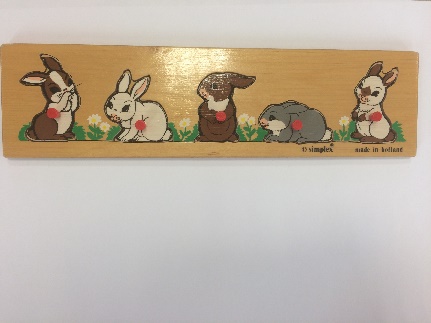 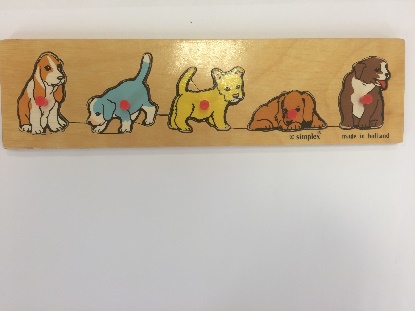 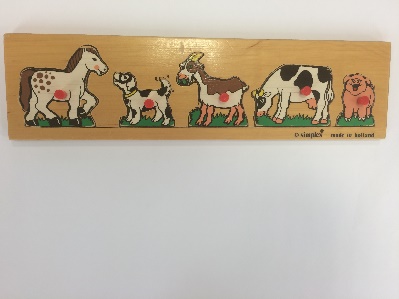 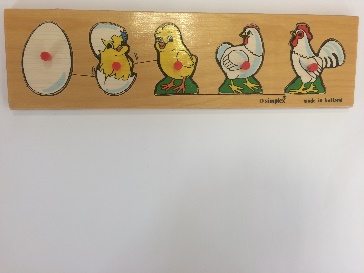 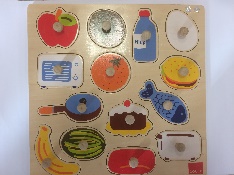 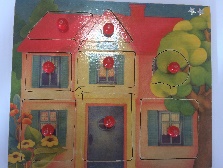 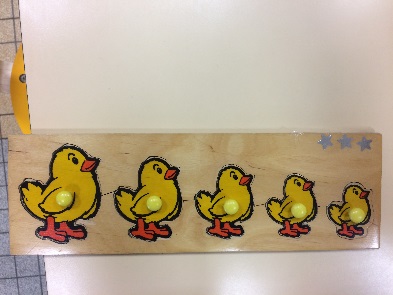 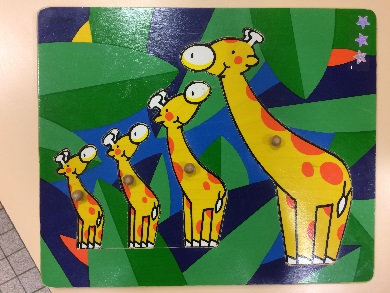 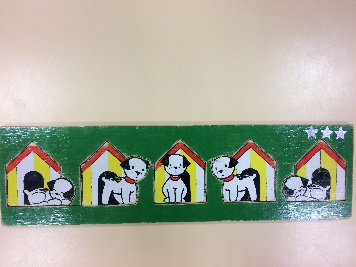 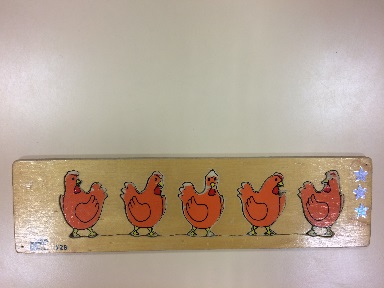 